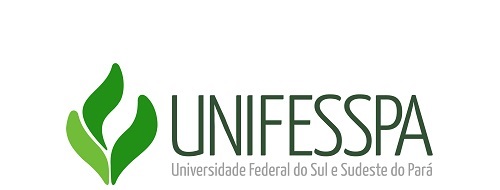 TERMO DE COMPROMISSO DE COMPENSAÇÃO DE HORASTRABALHADAS EM CURSOS OU CONCURSOS  __________________________________________________________________________ ,(nome do (a) servidor (a)matrícula SIAPE nº _______________ , ocupante do cargo de _________________________ ,  com exercício no (a)___________________________________________________________ , declara estar ciente de que as horas trabalhadas em cursos ou concursos, quando desempenhadas durante a jornada de trabalho, deverão ser compensadas no período  máximo de 1 (um) ano, tal como determina o Art. 76-A, § 2º da lei nº 8.112/90 c/c Art. 8º do  Decreto nº 6.114/2007. Local/Data:______________UF(      ), ____ de ____________ de _______. ______________________________________________(assinatura do servidor) Declaro estar ciente da obrigatoriedade da compensação e me comprometo a fiscalizar a efetiva compensação das horas trabalhadas, bem como a comunicá-la, no prazo máximo de 1 (um) ano, ao setor competente.Local/Data:______________UF(      ), ____ de ____________ de _______. ____________________________________________(chefia imediata)